План мероприятий по профилактике гриппа и ОРВИ в МБДОУ – детский сад № 55на 2016 – 2017 учебный год.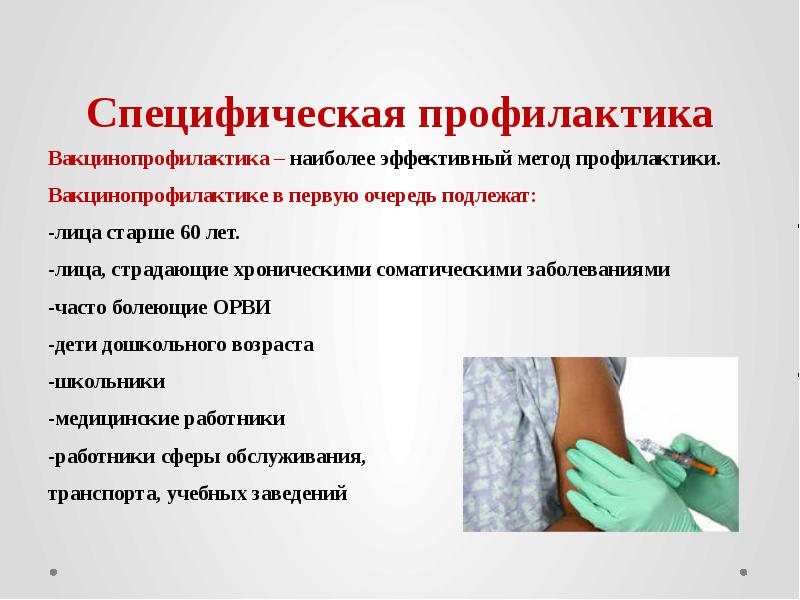 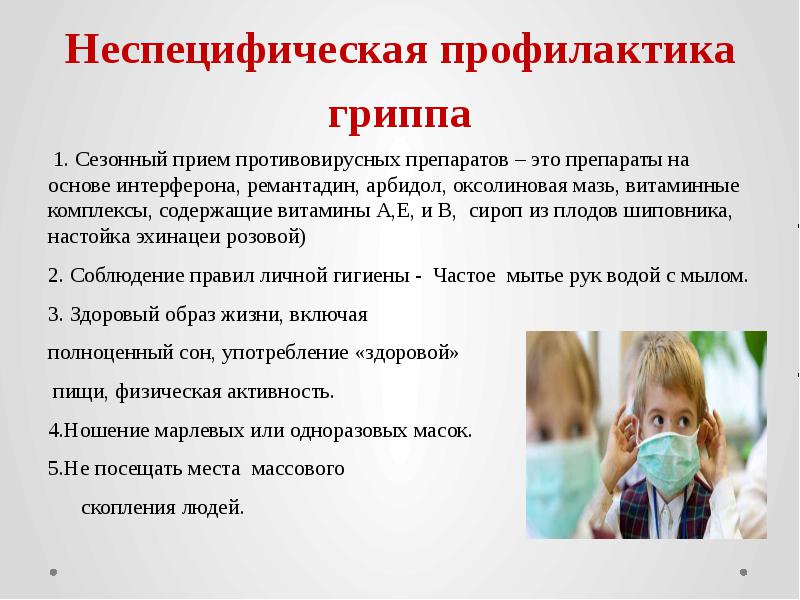 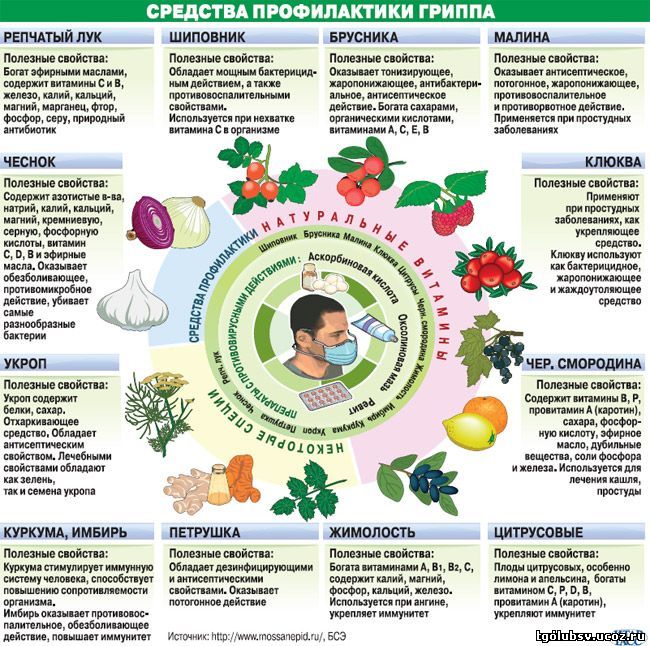 №Мероприятия Срок Ответственные Работа с сотрудниками ДОУРабота с сотрудниками ДОУРабота с сотрудниками ДОУРабота с сотрудниками ДОУ1Издание приказа о мероприятиях по профилактике гриппа и ОРВИ.Октябрь Заведующий МБДОУ2Ежедневный контроль за заболеваемостью персонала ДОУВ периодэпидемиигриппаМедсестра Воспитатели3Строгий контроль за выполнением режима проветривания помещений и групп ДОУВ периодэпидемиигриппаМедсестра.Воспитатели4Своевременно вносить предложения
об	ограничении	проведениякультурно – массовых мероприятийВ периодэпидемиигриппаМедсестра.ЗаведующийМБДОУ Зам.зав по ВМР5Организовать сбор и предоставление информации в отдел образования и в ДГБ по утвержденным формам.В период эпидемическогоподъемазаболеваемостигриппом.ежедневно до10.00Медсестра.6Строгий контроль за выполнением санитарно-противоэпидемического режима, гигиенических и закаливающих мероприятий.Постоянно, ежедневноМедсестра.ЗаведующийМБДОУ.Завхоз7Контроль санитарного состояния пищеблока и технологической обработки блюд.Постоянно, ежедневноМедсестра.ЗаведующийМБДОУ8Ежедневно проводить обработку групп и помещений ДОУ бактерицидной  лампой.В периодэпидемиигриппаМедсестра9Ежедневная влажная уборка помещений и групп ДОУ с дезинфицирующими средствамиВ периодэпидемиигриппаМедсестраВоспитатели Тех. персонал10Строгий контроль за выполнением противоэпидемических мероприятий и правильной организацией карантинных мероприятий.Во времяинфекционныхзаболеваний.Медсестра.ЗаведующийМБДОУ Зам.зав. по ВМРРабота с детьмиРабота с детьмиРабота с детьмиРабота с детьми11Качественно проводить сезонную неспецифическую иммунокоррегирующую профилактику гриппа и ОРЗ по соответствующим схемам с использованием  витаминов.С сентября по февральМедсестра12Проведение экстренной химио-профилактики с использованием оксолиновой мази.В периодэпидемиигриппаМедсестра. Воспитатели13Введение овощей и фруктов  С – витаминизация третьего блюдаВ периодэпидемиигриппа Медсестра 14Строгий контроль проведения регулярной чесночно-луковой ионизацией воздуха.В периодэпидемиигриппаМедсестраВоспитатели 15Ежедневный контроль состояния здоровья воспитанников ДОУ при приёме в группы В периодэпидемиигриппаМедсестраВоспитатели Работа с родителями Работа с родителями Работа с родителями Работа с родителями 16Организация встреч с родителями по вопросам профилактики гриппа и ОРВИ.Сентябрь-октябрьМедсестра 17Разместить	информацию	опрофилактике гриппа и  ОРВИ на
информационном	стенде	длявоспитанников  и родителей.Октябрь Воспитатели 18Продолжать работу по повышению медицинской грамотности воспитателей, родителей. Активно воздействовать на образ жизни ребёнка путём целенаправленного санитарного просвещения родителей.Постоянно.Медсестра. ЗаведующийЗам.зав по ВМР